Lawley Primary School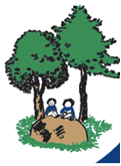 High Frequency List 5 – Year 3eighteightheightyweightneighbourveinveilbeigesleighfreightheytheyobeygreypreywheysurveyconveydisobeypurveystraightcampaigncontainbrainfaintwaistclaimpraisecomplaintafraidearthearlylearnheardearnpearlsearchunearthearlrehearseherehearheelhealmainmanemailmaleknotnotberryburybrakebreakmeetmeatballbawlfairfaremythgymEgyptpyramidmysteryhymnsystemsymbollyrictypicalgardenergardeninglimitedlimitingofferingofferedbenefitedbenefitingfocusedfocusingforgettingforgottenbeginningbeginnerpreferredpreferringoccurredoccurringforbiddencommittedmisspellmisleadmistreatmisbehavemistrustmisprintmisusemisplacemisheardmisreaddislikedisobeydiscolourdiscoverdisappeardishonestdisallowdisbelievedisapprovediscontinueschemechorusechocharacterachechaosstomachchemistryorchestratechnologygrategreatgrowngroanplainplanepeacepiecerainreignscentsentvainveinroderoadsteelstealwaistwastebicyclebiplanebisectbilingualbiannualreappearredecoratereapplyrepayrebuildleagueplagueroguevaguefatigueuniqueantiquemosquechequetechniquechefchaletmachinebrochurecrochetricochetparachutemoustachechampagnechuteaddressbusybusinessheartfruitbreathestrangecompleteextremeforwardslibraryFebruarydictionaryboundarysalarysummaryprimarysecondaryordinarynecessarywomanwondermonthgovernbrotheranothershovelaboveMondaydiscoverenoughyoungtouchdoubletroublecountrycourageroughtoughcousininstructstructureconstructioninstructioninstructorunitunionuniteduniverseuniversityscopetelescopemicroscopehoroscopeperiscopeinspectspectatorrespectperspectivespectaclespresssuppressexpresscompressimpresspreventinventventureadventureeventfulnaturaloccasionalactualaccidentalmedicalnationalcapitalvocalsensationalpersonaltreasuremeasurepleasureenclosureclosureleisureexposurepressurecomposurecreaturepicturenaturefurniturecaptureculturemoisturefuturegesturestructurelectureliteraturematureminiaturemixturemoisturesculpturesignaturetemperaturetextureislandanswerwritewrapperknifeknockthumbdoubthalfcalmbuildguideguardwheatwhalehonestwhirlgnomegnawsurprisekindlyquicklysafelyrudelysweetlystronglybravelysecretlyfinallyusuallyhappilyangrilylazilyeasilybusilygreedilymessilywearilycheekilyclumsilygentlysimplyhumblynoblyhorriblyterriblypossiblyincrediblycomfortablyprobablybasicallyfranticallydramaticallymagicallytragicallycomicallyactuallyaccidentallyoccasionallyeventuallybasicallyfranticallydramaticallymagicallytragicallycomicallyactuallyaccidentallyoccasionallyeventuallybelieveappearoftengroupbreathcontinuearrivewomendescribeheight